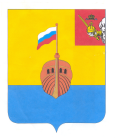 РЕВИЗИОННАЯ КОМИССИЯ ВЫТЕГОРСКОГО МУНИЦИПАЛЬНОГО РАЙОНА162900, Вологодская область, г. Вытегра, пр. Ленина, д.68тел. (81746)  2-22-03,  факс (81746) ______,       e-mail: revkom@vytegra-adm.ruЗАКЛЮЧЕНИЕна отчет об исполнении бюджета сельского поселения Кемское на 01 июля 2020 года17.08.2020 г.                                                                                                                   г. ВытеграЗаключение Ревизионной комиссии Вытегорского муниципального района к отчету об исполнении бюджета сельского поселения Кемское (далее – бюджет поселения) на 01 июля 2020 года подготовлено в соответствии с требованиями Бюджетного кодекса Российской Федерации, Положения о Ревизионной комиссии Вытегорского муниципального района.Анализ поступлений и фактического расходования бюджетных средств, произведён по данным отчёта об исполнении бюджета поселения за 1 полугодие 2020 года, утвержденного постановлением Администрации сельского поселения Кемское № 19 от 22.07.2020 г. Бюджет поселения на 2020 год утверждён решением Совета сельского поселения Кемское от 09 декабря 2019 года № 95 «О бюджете сельского поселения Кемское на 2020 год и плановый период 2021 и 2022 годов» по доходам в сумме 4000,6 тыс. рублей, по расходам в сумме 4000,6 тыс. рублей. Бюджет принят без дефицита.Исполнение основных характеристикЗа 1 полугодие 2020 года в решение Совета сельского поселения Кемское от 09 декабря 2019 года № 95 «О бюджете сельского поселения Кемское на 2020 год и плановый период 2021 и 2022 годов» изменения вносились 1 раз. В результате внесенных изменений плановые показатели бюджета поселения по доходам составили 4230,9 тыс. рублей (+ 230,3 тыс. рублей, или 5,8 %), по расходам 4320,1 тыс. рублей (+ 319,5 тыс. рублей, или 8,0 %). Дефицит бюджета утвержден в объеме 89,2 тыс. рублей.За отчетный период 2020 года в доход бюджета поселения поступило 1822,4 тыс. рублей, что составило 43,1 % от годового прогнозного плана. Расходы исполнены в объеме 1556,1 тыс. рублей, или на 36,0 % от годовых значений.По итогам 1 полугодия 2020 года сформировался профицит бюджета поселения в сумме 266,3 тыс. рублей. Доходы бюджета поселенияАнализ исполнения доходной части бюджета поселения по состоянию на 1 июля 2020 года представлен в таблице:Исполнение доходной части бюджета поселения за 1 полугодие 2020 года тыс. рублейЗа 1 полугодие 2020 года в бюджет поселения поступило налоговых и неналоговых доходов в сумме 54,0 тыс. рублей, что составило 32,5 % от плана на год. Поступления по налоговым доходам составили 28,4 тыс. рублей, или 18,3 % от годового уточнённого плана. Неналоговые доходы поступили в объеме 25,6 тыс. рублей (232,7 % от плана на год).  В структуре налоговых и неналоговых доходов основными доходными источниками в 1 полугодии являются доходы от денежных взысканий (штрафов) (37,6 %) и поступления по налогу на доходы физических лиц (33,9 %). В структуре налоговых доходов наибольший удельный вес занимает налог на доходы физических лиц (64,4 %). Поступление данного налога составило 18,4 тыс. рублей, или 36,8 % от плана на 2020 год. По сравнению с аналогичным периодом 2019 года налога на доходы поступило меньше на 6,3 тыс. рублей (- 25,6 %).  Налог на имущество физических лиц поступил в сумме 1,0 тыс. рублей, или 1,5 % от плана на год. В 1 полугодии 2019 году поступило 1,3 тыс. рублей. Земельный налог поступил в объеме 7,7 тыс. рублей, или 24,1 % от плана на 2020 год. В 1 полугодии 2019 года поступило 5,4 тыс. рублей. Доходы от поступления государственной пошлины составили в бюджете поселения 1,3 тыс. рублей (18,6 % от плана на 2020 год). В 1 полугодии 2019 года поступило госпошлины 2,8 тыс. рублей.  Неналоговые доходы представлены доходами от сдачи в аренду имущества, находящегося в оперативном управлении поселения и доходами от денежных взысканий (штрафов). Доходы от сдачи в аренду имущества поступили на уровне 2019 года в объеме 5,3 тыс. рублей, или 48,2 % от плана год. Доходы от денежных взысканий (штрафов) поступили в сумме 20,3 тыс. рублей. По сравнению с аналогичным периодом 2019 года налоговых и неналоговых доходов поступило меньше на 25,4 тыс. рублей меньше. Снижение поступлений связано с уменьшением поступлений неналоговых доходов.Доля налоговых и неналоговых доходов в общем объёме поступлений составила 3,0 %.          Безвозмездные поступления составили 1768,4 тыс. рублей, или 43,5 % от годовых плановых назначений, из них:- дотации 1417,3 тыс. рублей (42,2 % от плана);- субсидии 280,3 тыс. рублей (47,9 % от плана);- субвенции 42,8 тыс. рублей (44,8 % от годового плана);- безвозмездные поступления от негосударственных организаций 3,0 тыс. рублей (100,0 %);- прочие безвозмездные поступления 25,0 тыс. рублей (100,0 %).          Доля безвозмездных поступлений в общем объеме доходов поселения составила 97,0 %.           Общий размер поступлений за 1 полугодие текущего года увеличился по сравнению с аналогичным периодом прошлого года на 169,5 тыс. рублей, или на 10,3 % за счет увеличения безвозмездных поступлений на 194,9 тыс. рублей, в том числе дотаций на 114,5 тыс. рублей, или на 8,8 %. 3.  Расходы бюджета поселенияРасходы бюджета за 1 полугодие 2020 года составили 1556,1 тыс. рублей, или 36,0 % к годовым плановым назначениям. Анализ исполнения расходной части бюджета поселения по состоянию на 1 июля 2020 года представлен в таблице:Анализ исполнения расходной части бюджета поселенияпо состоянию на 1 июля 2020 года. (тыс. рублей)По разделу 01 «Общегосударственные вопросы» исполнение годового плана составило 36,9 %, или 897,8 тыс. рублей. К аналогичному периоду прошлого года исполнение составило 108,5 %, расходы увеличились на 70,0 тыс. рублей. Доля расходов раздела в общих расходах бюджета составляет – 57,7 %.В 1 полугодии 2020 года финансирование расходов из резервного фонда не производилось.  По разделу 02 «Национальная оборона» исполнение годового планового показателя составило 45,8 %, или 42,8 тыс. рублей. К аналогичному периоду прошлого года исполнение составило 124,1 %, расходы увеличились на 8,3 тыс. рублей. Расходы исполнены за счет субвенции на осуществление первичного воинского учета. Поступившая субвенция использована на 100,0 %. По разделу 03 «Национальная безопасность и правоохранительная деятельность» при годовом плановом показателе 30,0 тыс. рублей расходы исполнены в объеме 17,7 тыс. рублей, или на 59,0 % (в 1 полугодии 2019 года расходы составили 1,3 тыс. рублей). По разделу 05 «Жилищно-коммунальное хозяйство» расходы исполнены на 32,1 % от плана, что составило 225,5 тыс. рублей. К аналогичному периоду прошлого года исполнение составило 118,0 %, то есть на 34,4 тыс. рублей больше.По разделу 07 «Образование» при годовом плановом показателе 5,0 тыс. рублей расходы не исполнены. Расходы запланированы по подразделу 0707 «Молодежная политика». По разделу 08 «Культура, кинематография» исполнение расходов за 1 полугодие 2020 года составило 29,3 %, или 194,2 тыс. рублей. По сравнению с аналогичным периодом прошлого года расходов произведено меньше на 76,6 тыс. рублей, или на 28,3 %. Расходы исполнены по подразделу 0801 «Культура». При годовом плановом показателе 274,8 тыс. рублей по подразделу 0804 «Другие вопросы в области культуры, кинематографии» расходы в 1 полугодии не исполнены.По разделу 10 «Социальная политика» расходы в 1 полугодии исполнены в объеме 134,4 тыс. рублей, или на 43,9 % от плана на год. Расходы исполнены по подразделу 1001 «Пенсионное обеспечение». К аналогичному периоду 2019 года исполнение составило 100,0 %.  По разделу 11 «Физическая культура и спорт» расходы произведены в объеме 43,7 тыс. рублей, или на 50,0 % от годового плана. К аналогичному периоду прошлого года исполнение составило 137,0 % (+ 11,8 тыс. рублей).Расходы на социальную сферу составили 372,3 тыс. рублей, или 23,9 % от общего объема расходов, на благоустройство – 109,6 тыс. рублей, или 20,7 % от общего объеме расходов.          По сравнению с аналогичным периодом 2019 года объем расходов бюджета поселения увеличился на 61,3 тыс. рублей, или на 4,1 %. 4.  Дефицит бюджета поселения.Решением Совета сельского поселения Кемское от 09 декабря 2019 г. № 95 «О бюджете сельского поселения Кемское на 2020 год и плановый период 2021 и 2022 годов» бюджет на 2020 год утвержден бездефицитный. В результате внесенных изменений в плановые показатели бюджета поселения по доходам и расходам дефицит бюджета утвержден в объеме 89,2 тыс. рублей. Размер дефицита соответствует нормам статьи 92.1 Бюджетного кодекса Российской Федерации.        По итогам 1 полугодия 2020 года сложился профицит бюджета в объёме 266,3 тыс. рублей.          Выводы и предложения.         Бюджет сельского поселения Кемское за 1 полугодие 2020 года выполнен по доходам на сумму 1822,4 тыс. рублей, или на 43,1 % от годового плана, расходы исполнены на сумму 1556,1 тыс. рублей, или на 36,0 % от плана, установленного на текущий год.         Бюджет поселения исполнен с профицитом в объеме 266,3 тыс. рублей.         По сравнению с аналогичным периодом прошлого года общий размер поступлений за 1 полугодие текущего года увеличился на 169,5 тыс. рублей, или на 10,3 %, объем расходов увеличился на 61,3 тыс. рублей, или на 4,1 %.          Данные отчета достоверно и полно отражают исполнение основных характеристик бюджета поселения за 1 полугодие 2020 года.         Ревизионная комиссия Вытегорского муниципального района предлагает представленный отчет об исполнении бюджета сельского поселения Кемское за 1 полугодие 2020 года к рассмотрению с учетом подготовленного анализа. Аудитор  Ревизионной комиссии                                                                   О.Е. Нестерова                                                   Наименование показателяИсполнено на01.07.20192020 год2020 год2020 годНаименование показателяИсполнено на01.07.2019Уточненныйгодовой планИсполнено на     01.07.2020% исполнения к годовому плануДоходы бюджета - итого1652,94230,91822,443,1Налоговые доходы34,1155,028,418,3Неналоговые доходы45,311,025,6232,7Налоговые и неналоговые доходы79,4166,054,032,5Безвозмездные поступления 1573,54064,91768,443,5Субсидии174,2585,5280,347,9Субвенции46,595,542,844,8Дотации1302,83355,91417,342,2Безвозмездные поступления от негосударственных организаций0,03,03,0100,0Прочие безвозмездные поступления50,025,025,0100,0Наименование показателяИсполненона 01.07.20192020 год2020 год2020 годНаименование показателяИсполненона 01.07.2019Уточненный годовойпланИсполнено на01.07.2020Процент исполненияк годовому плануРасходы бюджета - ВСЕГО1494,84320,11556,136,001 Общегосударственные вопросы827,82432,8897,836,90102 Функционирование высшего должностного лица субъекта Российской Федерации и муниципального образования192,4684,3272,339,80104 Функционирование Правительства РФ, высших исполнительных органов власти субъектов РФ, местных администраций581,91608,8553,434,40106 Обеспечение деятельности финансовых, налоговых и таможенных органов и органов финансового (финансово-бюджетного) надзора50,5128,264,150,00111   Резервные фонды 0,03,00,0#-/0!0113 Другие общегосударственные вопросы3,08,58,094,102 Национальная оборона 15,593,514,515,50203 Мобилизационная и вневойсковая подготовка15,593,514,515,503 Национальная безопасность и правоохранительная деятельность 1,330,017,759,00310     Обеспечение пожарной безопасности1,330,017,759,005 Жилищно-коммунальное хозяйство191,1702,3225,532,10502 Коммунальное хозяйство69,9173,1115,967,00503 Благоустройство 121,2529,2109,620,707 Образование 0,05,00,00,00707 Молодежная политика0,05,00,00,008 Культура, кинематография270,8663,2194,225,00801 Культура 270,8388,4194,225,00804 Другие вопросы в области культуры, кинематографии0,0274,80,0-10 Социальная политика 134,4305,9134,443,91001 Пенсионное обеспечение134,4305,9134,443,91003 Социальное обеспечение населения 0,00,00,0-11 Физическая культура и спорт31,987,443,750,011 Физическая культура 31,987,443,750,0Результат (- дефицит, + профицит)158,1-89,2266,3